Qualifications Summary Sheet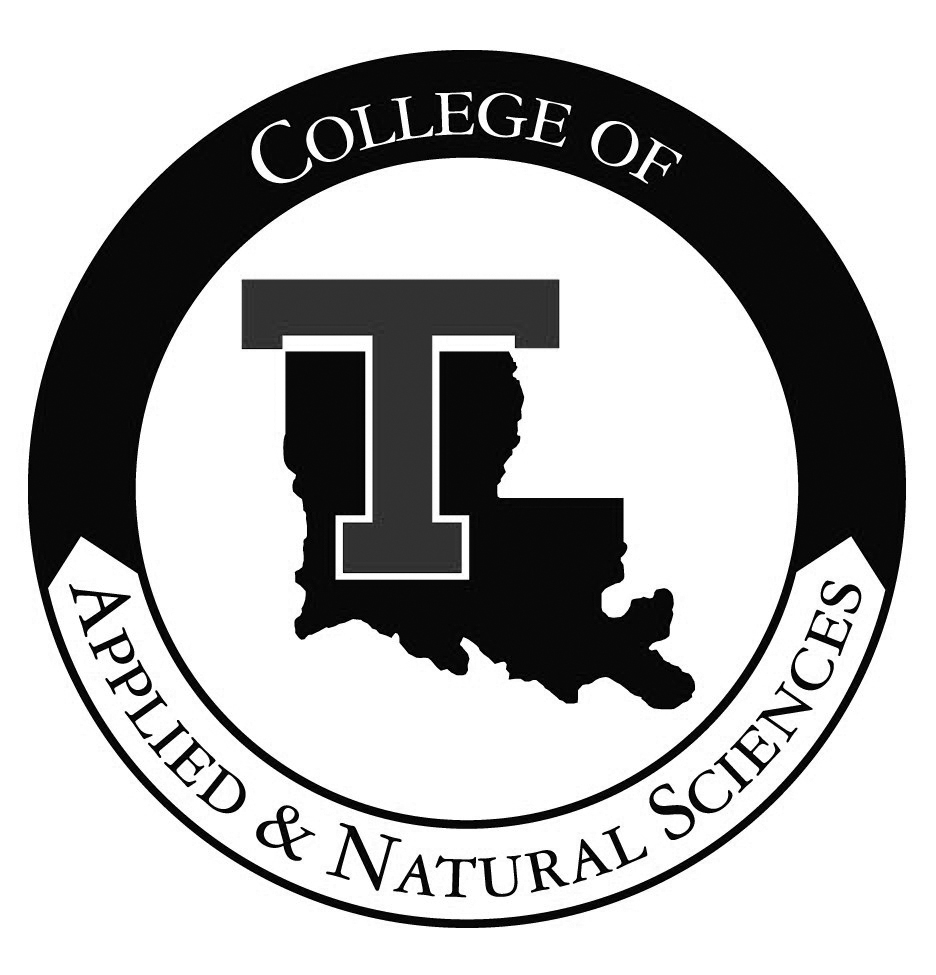 Tenure and Promotion PacketCandidate: 							 Years Present Rank: 		Faculty Role: Instruction 	     % Research 	% Service 	  % Administration 	   %Publications:  Category I (author, title, journal, year)Publications:  Category II (author, title, journal, year)Publications:  Category III (presentations, workshops, & reports)Service (complete this table if your faculty role is greater than 5% service)         year				service activities